Протокол №5об итогах тендера по закупу «Моторная система для применения в отоларингологической хирургии» 1. Тендерная комиссия, утвержденная приказом  РГП на ПХВ «Казахский Национальный Медицинский Университет им. С.Д. Асфендиярова» Министерства Здравоохранения Республики Казахстан № 228 от 06.04.2018г. в составе:провели заседание и подвели итоги тендера по закупу товаров «Моторная система для применения в отоларингологической хирургии».2. Сумма, выделенная для данного тендера по закупу «Моторная система для применения в отоларингологической хирургии» составляет 4 995 350 (четыре миллиона девятьсот девяносто пять тысяч триста пятьдесят) тенге.3.  Заявки на участие в тендере предоставили следующие потенциальные поставщики:4. Квалификационные данные потенциального поставщика, представившего тендерную заявку:1. Товарищества с ограниченной ответственностью «ТОО «АККУ ДЭРІ»Заявка-106 стр. Техническая спецификация-46 стр. Платежное поручение на 1 л.5. Потенциальным поставщиком предложен следующая цена и другие условия тендерной заявки в соответствии с тендерной документацией: 6. Тендерная комиссия, оценив и сопоставив тендерные заявки, проверила соответствие потенциального поставщика квалификационным требованиям и требованиям Тендерной документации, на основе представленной ими информации.ТОО «АККУ ДЭРІ» - соответствует.7. Тендерная комиссия по результатам рассмотрения тендерной заявки потенциального поставщика РЕШИЛА: - по лоту  №1 в соответствии пункту 84 подпункт 2 Правил признать несостоявшимися в связи с представлением менее двух тендерных заявок. 8.Экспертная комиссия не привлекалась.ЗА - 5 голосов (Сенбеков М.Т., Утегенов А.К., Данишкин Ж.Т., Адилова Б.А., Богатырева Л.Б.)Против - 0 голосовПредседатель тендерной комиссии    ______________    Сенбеков М.Т.Заместитель председателя тендерной комиссии                            ______________     Утегенов А.К.                                                          Член тендерной комиссии                  ______________     Данишкин Ж.Т.   Член тендерной комиссии                  ______________      Адилова Б.А. Член тендерной комиссии                  ______________      Богатырева Л.Б.Секретарь тендерной  комиссии        ______________       Айдарова А.О.    Т С.Ж.АСФЕНДИЯРОВ АТЫНДАҒЫ ҚАЗАҚҰЛТТЫҚ МЕДИЦИНА УНИВЕРСИТЕТІ 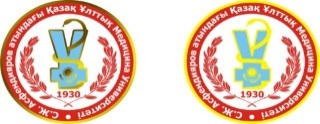 КАЗАХСКИЙ НАЦИОНАЛЬНЫЙ МЕДИЦИНСКИЙ  УНИВЕРСИТЕТ ИМЕНИ  С.Д.АСФЕНДИЯРОВАг. Алматы, ул. Толе би, 88                               12-00 часов «05» мая 2018 г.Председатель тендерной   комиссии:Сенбеков М.Т.Исполнительный проректорЗаместитель председателя тендерной комиссии:Утегенов А.К..Руководитель департамента экономики и финансовЧлены тендерной комиссии:Секретарь тендерной комиссии:                  Данишкин Ж.Т.Адилова Б.А.Богатырева Л.Б.Айдарова А.О.Заместитель руководителя департамента по управлению университетскими клиниками по организационным и стратегическим вопросамРуководитель отдела лекарственного обеспеченияИсполняющая обязанности руководителя управления  правового обеспечения                                                            Руководитель отдела по работе с общими закупками№Наименование потенциальных поставщиковАдрес местонахожденияпотенциальных поставщиковДата и время предоставления тендерных заявок1ТОО «АККУ ДЭРІ»п. Жетіген, ул. Геофизическая 20 «А»26.04.2018г., 08 часов 31 мин№Наименование документаНаименование документаОригинал, Копия, Нотариально заверенная копия1Заявка на участие в тендере ТОО «АККУ-ДЭРІ» 26.04.2018 г.Заявка на участие в тендере ТОО «АККУ-ДЭРІ» 26.04.2018 г.Оригинал2Справка о государственной  перерегистрации юридического лица 12.04.2018 г. № 10100257637202Справка о государственной  перерегистрации юридического лица 12.04.2018 г. № 10100257637202Электронный документ3Справка о зарегистрированном юридическом лице, филиале или представительстве	 12.04.2018  г. № 10100257637806Справка о зарегистрированном юридическом лице, филиале или представительстве	 12.04.2018  г. № 10100257637806Электронный документ4Cправка о всех регистрационных действиях юридического лица 12.04.2018 г. №10100257639006Cправка о всех регистрационных действиях юридического лица 12.04.2018 г. №10100257639006Электронный документ5Устав ТОО «АККУ-ДЭРІ» 18.01.2018Устав ТОО «АККУ-ДЭРІ» 18.01.2018Копия6Решение участника ТОО «АККУ-ДЭРІ»	19.01.2018 Решение участника ТОО «АККУ-ДЭРІ»	19.01.2018 Копия7Приказ о вступлении директора в должность ТОО «АККУ-ДЭРІ» 19.01.2018 № 1Приказ о вступлении директора в должность ТОО «АККУ-ДЭРІ» 19.01.2018 № 1Копия  8Государственная лицензия на осуществление фармацевтической деятельности ТОО «АККУ-ДЭРІ» 05.12.2016 № ФД6600011227DBГосударственная лицензия на осуществление фармацевтической деятельности ТОО «АККУ-ДЭРІ» 05.12.2016 № ФД6600011227DBЭлектронный документ9Приложение к государственной лицензии № ФД6600011227DB001035АС  05.12.2016Приложение к государственной лицензии № ФД6600011227DB001035АС  05.12.2016Электронный документ10Талон  о приеме уведомления о начале или прекращении осуществления деятельности или определенных действий по оптовой реализации МТ Талон  о приеме уведомления о начале или прекращении осуществления деятельности или определенных действий по оптовой реализации МТ Электронный документ11Сведения об отсутствии (наличии) налоговой задолженности  уникальный код документа 10100258827812от 19.04.2018 г.Сведения об отсутствии (наличии) налоговой задолженности  уникальный код документа 10100258827812от 19.04.2018 г.Электронный документ12Справка с  филиала ДБ АО «Сбербанк» в г. Алматы об отсутствии просроченной задолженности	 № 466/46-456 от 20.04.2018 годаСправка с  филиала ДБ АО «Сбербанк» в г. Алматы об отсутствии просроченной задолженности	 № 466/46-456 от 20.04.2018 годаОригинал13Доверенность ДБ АО «Сбербанк России» в г. Алматы	б/н от 27.12.2017г.Доверенность ДБ АО «Сбербанк России» в г. Алматы	б/н от 27.12.2017г.Копия, заверенная печатью АО «Сбербанк»14Доверенность на управление филиалом ДБ АО «Сбербанк России» в г. Алматы № 266/01-08/118 от 15.02.2017 г.Доверенность на управление филиалом ДБ АО «Сбербанк России» в г. Алматы № 266/01-08/118 от 15.02.2017 г.Копия, заверенная печатью АО «Сбербанк»15Письмо о соответствии квалификационным требованиям 26.04.2018 г. б/нПисьмо о соответствии квалификационным требованиям 26.04.2018 г. б/нОригинал16Сведения о квалификации (Приложение 7)	26.04.2018 г.Сведения о квалификации (Приложение 7)	26.04.2018 г.Оригинал17Письмо об аудите	26.04.2018 г.Письмо об аудите	26.04.2018 г.Оригинал18Письмо о сопутствующих услугах 26.04.2018 г. б/нПисьмо о сопутствующих услугах 26.04.2018 г. б/нОригинал19Гарантийное письмо 	26.04.2018 г. б/нГарантийное письмо 	26.04.2018 г. б/нОригинал20Гарантийное письмо	26.04.2018 г. б/нГарантийное письмо	26.04.2018 г. б/нОригинал21Письмо об отсутствии аффилированности	26.04.2018 г.Письмо об отсутствии аффилированности	26.04.2018 г.Оригинал 22Письмо согласие на расторжение договора поставки  26.04.2018 г.Письмо согласие на расторжение договора поставки  26.04.2018 г.Оригинал23Договор аренды 	03.07.2017 г. №1Договор аренды 	03.07.2017 г. №1 Копия24Таблица цен по лоту №1  26.04.2018 гТаблица цен по лоту №1  26.04.2018 гОригинал        ТЕХНИЧЕСКАЯ СПЕЦИФИКАЦИЯ ТЕНДЕРНОЙ ЗАЯВКИ        ТЕХНИЧЕСКАЯ СПЕЦИФИКАЦИЯ ТЕНДЕРНОЙ ЗАЯВКИ 1Техническая спецификация 26.04.2018 г.Техническая спецификация 26.04.2018 г.Оригинал2Регистрационное удостоверение по лоту №1	РК-МТ-5№017015от 08.09.2017 г.Регистрационное удостоверение по лоту №1	РК-МТ-5№017015от 08.09.2017 г.КопияОБЕСПЕЧЕНИЕ ТЕНДЕРНОЙ ЗАЯВКИ (БАНКОВСКАЯ ГАРАНТИЯ)ОБЕСПЕЧЕНИЕ ТЕНДЕРНОЙ ЗАЯВКИ (БАНКОВСКАЯ ГАРАНТИЯ)ОБЕСПЕЧЕНИЕ ТЕНДЕРНОЙ ЗАЯВКИ (БАНКОВСКАЯ ГАРАНТИЯ)ОБЕСПЕЧЕНИЕ ТЕНДЕРНОЙ ЗАЯВКИ (БАНКОВСКАЯ ГАРАНТИЯ)1Платежное поручение по лоту №1 №6 от 25.04.2018 г.ОригиналОригинал№ лотаНаименование товараЕд. изм.Кол-воЦена ТОО «АККУ ДЭРІ»1Моторная система для применения в отоларингологической хирургиишт14 995 3504 989 600